 ISLE OF WIGHT LADIES GOLF ASSOCIATION 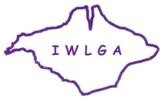 ISLAND CHAMPIONS (Fairfax Trophy) Mrs C Henry Mrs C Wingfield Stratford Mrs C Wingfield Stratford Mrs C Wingfield Stratford Mrs J Gordon Miss E Hull Mrs Wilkinson Mrs B Alexander 1905 	Mrs J Lee White Miss Dauntessy Mrs C Bloxsome Mrs Laidley Mrs J Lee White Mrs Laidley Miss Tankard Miss Lee White Mrs Laidley Miss Buck Mrs Trinder Mrs Newnham Mrs Trinder Mrs White Mrs Fishwick Mrs Snelling Mrs Snelling Mrs Buchanan Miss Storr Miss Storr Miss Storr Miss Storr Miss Storr Miss Storr Miss White 1938 	Miss Storr 1953 	Mrs Driver 1954 	Mrs S Bennett Mrs S Bennett Mrs S Bennett Mrs D Boyd Miss H Day Mrs K Webb Miss H Day Mrs K Webb Miss H Day Mrs K Webb Miss H Day Miss H Day Mrs M Dinham 1967 Mrs P Oliveira Miss H Day Miss S Baker Mrs P Oliveira Mrs P Oliveira Mrs P Matthews Mrs P Matthews Miss G Wright Mrs P Matthews Miss G Wright Mrs P Oliveira Mrs P Matthews Mrs M Butler Miss G Wright Miss G Wright Miss G Wright Miss G Wright Mrs M Butler Miss G Wright Miss M Ankers Miss M Ankers Mrs M Butler Miss M Ankers Miss M Ankers Miss M Ankers 1992 Mrs G Fahy Miss Maggie Ankers Mrs Janet Hurd Mrs Janet Hurd Miss Maggie Ankers Miss Maggie Ankers Mrs Liz Morris Mrs Margaret Butler Miss Maggie Ankers Mrs Margaret Butler Mrs Gillian Fahy Miss Karen Hough Miss Karen Hough Mrs Margaret Butler Mrs Gillian Fahy Miss Maggie Ankers Miss Maggie Ankers 2009 Miss Emma Powell Miss Maggie Ankers Miss Grace Hill Miss Emma Powell Miss Lucy Burke Miss Emma Powell Miss Sammi Keen Miss Sammi Keen Miss Sammi Keen Miss Sammi KeenMiss Sammi KeenNot played Ms Dawn HodgeMiss Sammi KeenMiss Sammi Keen